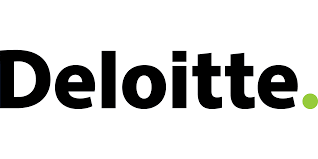 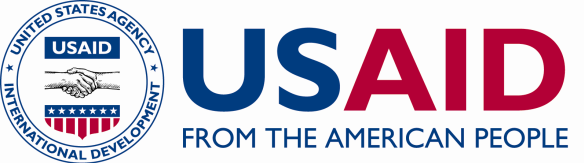 يتم إعداد هذه الدعوة للمشاريع من قبل:Deloitte Conseil Marocبرنامج التنمية الاجتماعية والاقتصادية الشاملة لمنطقة مراكش وآسفيالعنوان:لا مارينا، الدار البيضاء، المبنى C/Ivoire III،شارع محمد بن عبد الله – المغربقائمة المحتوياتلفهرستقديماسم البرنامجبرنامج التنمية الاجتماعية -الاقتصادية الدامجة لجهة مراكش -آسفي ISED MS موجز طلب عروض المشاريعنطاق العمل:يسعى طلب عروض المشاريع هذا، إلى طلب مقترحات مشاريع من منظمات المجتمع المدني المؤهلة للمشاركة في برنامج التنمية الاجتماعية والاقتصادية الدامجة لجهة مراكش-آسفي، الممول من طرف الوكالة الأمريكية للتنمية الدولية والمنفذ من طرف مكتب الدراسات Deloitte Conseil. وعلى الجمعيات المرشحة أن تكون قادرة على تقديم قيمة مضافة لعمالة وأقاليم جهة مراكش آسفي في ما يتعلق بالتنمية الاقتصادية والاجتماعية الدامجة. فترة التنفيذ: المدة المطلوبة للمشروع هي سنة واحدة على الأكثر تبتدأ من يوليوز 2023وتنتهي في يونيو 2024. ويجب أن تعكس خطة العمل والميزانية المدة الزمنية المخصصة لتنفيذ المشروع. قد تكون هناك فرصة تمويل مستمرة للجمعيات التي تقدم المخرجات في الوقت المحدد، وتحقق 75٪ على الأقل من أهدافها، ويمكنها الاستمرار في المساهمة في أهداف البرنامج ومتطلبات التنمية الجهوية والمحلية.أهداف المشروع: على المشاريع المقترحة أن تكون في إطارتعزيز فعالية وشفافية وتشاركية الحكامة الترابية، ودعم الفرص الاقتصادية والابتكار في ريادة الأعمال في عمالة وأقاليم جهة مراكش آسفي. انتقاء المشاريع: ستتم دراسة جميع الطلبات للتأكد من استكمالها للشروط المطلوبة. وسيتم تقييم جميع الطلبات الكاملة من قبل لجنة الانتقاء التقنية بناءً على معايير الانتقاءالمبينة في القسم 6.سيتم اختيار المشاريع بداية من المشروع الذي حصل على أعلى نقطة (من 100) إلى ما دونه، إلى غاية استنفاذ ميزانية المنح المرصودة. وسيتم إبلاغ المرشحين الذين لم يتم اختيارهم بذلك كتابة.نطاق التمويل: حسب ما تتيحه الميزانية المخصصة للمنح ضمن برنامج التنمية الاجتماعية والاقتصادية الدامجة لجهة مراكش-آسفي ، تعتزم ''Deloitte'' تقديم منحة قيمتها ما بين 150000 درهما كحد أدنى و200000 درهما كحد أقصى لكل مشروع فائز. على أن تمويل المنح مشروط بموافقة الوكالة الأمريكية للتنمية الدولية(USAID)، وبتوفر التمويل المخصص لذلك.وسيتم اعتماد الدرهم المغربي (MAD) في تمويل المشاريع المنتقاة.الآجال النهائية لتقديم الطلبات:يجب تقديم مقترحات المشاريع قبل يوم 30 أبريل 2023على الساعة 23h59 بتوقيت المغربيتضمن طلب المشاريع هذا، استمارة طلب المنح،  يتعين تعبئتها والتوقيع على الالتزام بمبادئها التوجيهية، فضلا عن تعبئة الملاحق التالية:الملحق 1: الورقة التقنية للمشروع ويجب أن لا تقل عن 5 صفحات ولا تفوق 10 صفحات، حجم الخط 12 وخطTimes New Romans الملحق 2: خطة تنفيذ أنشطة المشروع؛الملحق 3: خطة تتبع وتقييم أنشطة المشروع؛الملحق 4: الميزانية المقترحة للمشروع؛الملحق 5: استمارة التقييم الذاتي البيئيالملحق 6: كل ما يثبت أن الجمعية تعتمد مبدأ تكافؤ الفرصالملحق 7 : معلومات عن المنح/الشراكات السابقة التي تلقتها الجمعية (ذكر المبلغ، الجهة الممولة، والبريد الإلكتروني وهاتف الشخص المسؤول بالجهة الممولة)؛ الملحق 8 : البيانات   الموضحة للتكاليف المطلوبة في إطار الميزانيةالملحق 9: الوصل النهائي للجمعية، ونسخة من القانون الأساسي، وورقة عن آخر أنشطة الجمعية خلال السنتين الماضيتين (الأنشطة في صفحتين على الأكثر)الملحق 10: نهج السيرة الخاص بمن سيتولون إدارة المشروعالملحق 11: كل وثيقة تثبت مؤهلات وقدرات مقدمي الطلباتيجب اعتماد نماذج الملاحق المرفقة بالنسبة للملاحق 1 و2 و3 و4 و5 و6، وباقي الملاحق تقدمها الجمعية كوثائق داعمة للمشروع. وكل طلب يقدم دون تضمين هذه الملاحق يعتبرغير مقبول. توجيهات عامة لمقدمي الطلبات2.1 توجيهات عامة:يمنح الدعم للجمعية على أساس تنافسي، وسيراعي برنامج ISED-MS جودة الأنشطة المقترحة، والتجربة في تنفيذ المشاريع والأنشطة (بتمويل ذاتي، أو بتمويل وطني أو تمويل دولي)، والتوزيع المالي للميزانية المقترحة، والقدرة التنافسية (من حيث التكلفة) للمشروع المقترح، ومدى اعتماد المساواة بين الجنسين. وسيتم تقييم المشاريع المقترحة من قبل لجنة الانتقاء وفقًا لمعايير محددة مسبقًا(القسم 6) لن يتم تعويض الجمعيات المترشحة من قبل برنامج ISED-MS عن تكاليف إعداد وتقديم طلباتها.لن يتم إرجاع المقترحات والمرفقات المقدمة من طرف الجمعيات؛يجب على كل جمعية تقديم طلب واحد فقط بموجب هذا الإعلان؛الآجال الزمنية المذكورة في هذه الوثيقة هي أيام العمل وفقا للجدول الزمني للسنة المدنية (المالية).يحتفظ برنامجISED-MS بالحق في إجراء مقابلات مع مقدمي الطلبات، قبل اتخاذ القرار النهائي إذا اعتبر ذلك ضروريا؛ يحتفظISED-MSبالحق في عدم تقديم المنح؛لا تشكل هذه الإرشادات الموجهة إلى مقدمي الطلبات إلتزاما بتقديم المنحة، بل تهدف فقط إلى مساعدة الجمعيات الراغبة في الترشح في إعداد طلباتها.2.2 نقطة التواصل :للتواصل مع ISED MS يمكن استعمال البريد الإلكتروني الأتي:   contact.ised-ms@deloitte.com2.3الأسئلة والتوضيحاتالطريقة: سيتم الرد فقط على الأسئلة المكتوبة وطلبات التوضيح التي تحتاجها الجمعيات المترشحة . وترسل الأسئلة حول طلب المشاريع هذا عبر البريد الإلكتروني المبين أعلاه، ويوضع في الموضوع: 1-ISED-MS-G-Aتاريخ استقبال الاستفسارات: يجب إرسال جميع الأسئلة وطلبات التوضيح، إلى عنوان البريد الإلكتروني المشار إليه أعلاه، قبل يوم 18 أبريل 2023 على الساعة الثالثة بعد الزوال، وستتم الإجابة على الأسئلة قبل 20  أبريل 2023 .ندعو الجمعيات الراغبة في المشاركة في جلسة المعلومات عن بعد (Séances d’information à distance) ، يوم 12  أبريل، من التاسعة والنصف مساءً إلى الحادية عشرة ليلا،لإرسال الطلب إلينا عبر البريد الإلكتروني: contact.ised-ms@deloitte.com   وسيرسل فريق البرنامج الدعوة على الفور مع رابط الجلسة2.4 تاريخ إغلاق باب تقديم مقترحات المشاريع تاريخ إغلاق باب تقديم الطلبات هو يوم 30 أبريل 2023على الساعة 23h59 بتوقيت المغرب، كما تمت الإشارة أعلاه.2.5 عنوان تقديم مقترحات المشاريع		تبعث ملفات المشاريع على العنوان الإلكتروني التالي : contact.ised-ms@deloitte.comيجب تحديد الموضوع  في الرسالة الإلكترونية/ الإيميل على الشكل التالي:  1-ISED-MS-G-A (دون زيادة أو نقصان وهذا شرط إلزامي)2.6 نوع المنحةيقدم البرنامج 8 (ثمانية) منح خلال السنة الأولى لفائدة الجمعيات ذات المشاريع الفائزة والتي تنتمي لعمالة وأقاليم جهة مراكش أسفي، وذلك  رداً على طلب تقديم مقترحات المشاريع رقم: 1-ISED-MS-G-A . يجب أن تكون الطلبات بحد أدنى قدره 150000 درهما وحد أقصى قدره 200000 درهما للمنحة الواحدة.2.7 متطلبات تقديم مقترحات المشاريع - اللغة: يجوز أن يكون الطلب وجميع المراسلات المرتبطة به باللغة العربية أو بالفرنسية. وعلى أية حال لن تؤثر اللغة المختارة  في تقييم المشاريع؛- العملة: يجب تقديم التكلفة بالدرهم ؛- الطريقة: بعث نسخة إلكترونية من ملف المشروع إلى العنوان الإلكتروني المبين أعلاه؛- العلامة: رقم طلب مقترح المشاريع: 1-ISED-MS-G-A ؛-المفوض بالتوقيع: يجب أن يوقّع على الطلب شخص مخول له ذلك بحسب القانون؛الاشخاص المخولون. تقديم الاسم والعنوان وعنوان البريد الإلكتروني ورقم الهاتف للشخص أو الأشخاص المصرح لهم بمناقشة المشروع والتوقيع على الاتفاقية إذا تم الحصول على المنحة.2.8 معايير الاستحقاق لتقديم الطلب والحصول على تمويل في إطار برنامج ISED-MS، يجب استيفاء المعايير التالية:- وحدها الجمعيات المحلية المسجلة قانونيا بالمغرب والتي يوجد مقرها الرئيسي في جهة مراكش أسفي، مؤهلة للحصول على منح؛- أن يكون تاريخ تأسيس الجمعية قبل ثلاث سنوات على الأقل عند وضع الطلب؛- يجب أن تكون الجمعيات المترشحة ذات تجربة في المجالات التقنية ذات الصلة بنطاق العمل وأهداف البرنامج والمشروع المقترح.- يجب أن تمتلك الجمعيات الحد الأدنى من القدرات والكفاءات وتظهر إمكانية إدارة  المشروع بطريقة مستدامة؛- يجب أن تمتلك الجمعيات نظاما شفافا للتدبير المالي؛- يجب ألا تكون للجمعية المترشحة أية علاقات وشراكات وأنشطة ومصالح أخرى تخلق تضاربا في المصالح يحول دون الحياد التام في تنفيذ أنشطة المنحة؛- على جميع الجمعيات المتقدمة بمشاريع أن تحصل على  رقم UEI (Unique Entity ID) ، التي تعتبر إلزامية بالنسبة لجميع الجمعيات التي تتعامل مع حكومة الولايات المتحدة الأمريكية، ويمكن للجمعيات التي لا تتوفر على هذا الرقم أن تسعى للحصول على ذلك منذ الآن عبر بوابة SAM.GOV من خلال الرابط الأتي:  https://sam.gov/content/entity-registration2.9 شروط التقديميجب تقديم جميع مقترحات المشاريع بالشكل المحدد في القسم: 4 مضمون الطلب التقني. ولن يتم قبول أي طلب يقدم في شكل آخر. كما يجب أن يُدرج مقدم المشروع وثائق داعمة أخرى (النظام الأساسي، وصل الإيداع النهائي من السلطات المختصة) لإثبات أن مقدم المشروع يستوفي الشروط التالية:- جميع الشروط القانونية ؛-أن يكون لدى الجمعيات مقدمة الطلب التزام مكتوب من مجلس إدارتها، أو مخطط استراتيجي، أو وثائق أخرى تشير إلى أنها تنفذ أو ستنفذ الأهداف الواردة في مشروعها المقترح؛- يجب ألا توجد شروط فيما يتعلق بإدارة  الجمعية المتقدمة بالطلب تجعلها غير مؤهلة للحصول منحة مقدمة من الوكالة الامريكية لتنمية الدولية؛-ألا تكون لدى الجمعية المترشحة لهذا البرنامج، منحة أخرى يجري تنفيذها من الوكالة الامريكية التنمية الدولية، وألا تكون لديها منحة من متعاقد مع الوكالة الأمريكية للتنمية الدولية، وتكون متوقفة التنفيذ لأكثر من 90 يوما، وفي حالة إذا كانت الجمعية قد استفادت من منحة مقدمة من  الوكالة الامريكية التنمية الدولية، على الجمعية مقدمة المشروع أن تتوفر على تقرير نهاية المنحة أو المنح السابقة المقدمة من الوكالة الامريكية للتنمية الدولية أو من متعاقد معها. وإذا كانت المنحة حديثة الإنتهاء، ألا يكون تقرير نهاية المنحة متأخرا لأكثر من 30 يوماً؛2.10 مقترحات المشاريع المتأخرةيتحمل مقدمو مقترحات المشاريع كامل المسؤولية لتقديم طلباتهم وفقا للتعليمات الواردة في هذه الوثيقة. ولن يتم النظر في أي طلب متأخر، كيفما كانت أسباب التأخير.2.11تعديل/سحب الدعوة للمشاريعيحق لمقدم الطلب سحب عرضه أو تعديله أو تصحيحه بعد تقديمه إلى برنامج IESD-MS شريطة أن يتم ذلك قبل تاريخ إغلاق طلب العرض.توصيف البرنامجبرنامج التنمية الاقتصادية والاجتماعية الدامجة لجهة مراكش ـ آسفي، برنامج ممول من طرف الوكالة الأمريكية للتنمية الدولية (USAID) في إطار استراتيجية التعاون المغربي الأمريكي التي تعكس عمق العلاقات بين شعبي البلدين وما تراكم من إنجازات مشتركة عبر التاريخ.  ويسهر على تنفيذ البرنامج مكتب الاستشارة Deloitte Conseil Maroc، بشراكة مع جامعة محمد السادس متعددة التخصصات التقنية UMP6 وجمعية Enactus Maroc.يهدف البرنامج إلى تعزيز أداء وقدرات الجماعات الترابية على مستوى عمالة وأقاليم الجهة من خلال تقوية الحكامة التشاركية، وتحسين الفرص الاقتصادية ومستوى عيش المواطنات والمواطنين، خاصة النساء والشباب والأشخاص في وضعية إعاقة.ويرتكز البرنامج في محوره الأول، على تعزيز الشفافية وتقوية الأداء وتشجيع التدبير الموجه بالنتائج بالجماعات الترابية، ودعم عمل الهيئات التشاورية على مستوى مجلس الجهة والجماعات الترابية بالجهة، وتشجيع إشراك المواطنات والمواطنين في تقييم السياسات العمومية الجهوية، وتقوية القدرات الترافعية لجمعيات المجتمع المدني.أما المحـور الثاني من البرنامج فيرتكـز على دعم فرص التنمية والاندماج الاقتصادي، عبر الاشتغال على ملائمة مخرجات التكوين مع حاجيات سوق الشغل، وتشجيع مبادرات الاستثمار وريادة الأعمال وجاذبية الجهة لتعزيز سلاسل الانتاج التي تحمل فرصا تنموية كبيرة على مستوى الجهة.ويحرص البرنامج على إحداث تكامل بين المحور الأول والثاني من خلال العمل على تعزيز الأدوار الاقتصادية والاجتماعية للجماعات الترابية، وتطوير التقائية السياسات العمومية على المستوى الجهوي، وضمان الانخراط الفعال في النهوض بالتشغيل والاستثمار في إطار مقاربة شمولية تهدف إلى تحسين مستوى عيش المواطنات والمواطنين، خاصة الشباب والنساء والأشخاص في وضعية إعاقة، وتعزيز الثقة في المؤسسات المنتخبة وتشجيع المشاركة الفعالة في صناعة السياسات العمومية.ولاختيار الجماعات الشريكة، يطلق برنامج التنمية الاقتصادية والاجتماعية الدامجة لجهة مراكش ـ آسفي، إعلان طلب إبداء الإهتمام مفتوح في وجه الجماعات الترابية للرفع من الأداء ودعم الهيئات الاستشارية، وكذا هذا الإعلان الخاص بمنظمات المجتمع المدني لطلب دعم مشاريع من أجل الترافع أمام المؤسسات الترابية والمساهمة في التنمية الإقصادية والإجتماعية.  3.1 السياق العام للبرنامج وأهم مكوناته:يولي النموذج التنموي الجديد أهمية قصوى لضرورة الانتقال من المقاربات القطاعية إلى مقاربات ترابية مندمجة تنبني على حكامة ترابية شفافة و تشاركية، تكون أكثر مردودية في خدمة التنمية الاقتصادية والاجتماعية للجهات. جهة مراكش أسفي، جهة واعدة اقتصاديا، لكن التنمية فيها غير متوازنة مجالياتتميز جهة مراكش أسفي بديناميكية اقتصادية تجعل منها إحدى الجهات الأكثر خلقا للثروة على المستوى الوطني (ثالث جهة من حيث المساهمة في الناتج الداخلي الخام). كما تتوفـر الجهة على عدد من المشاريع المهيكلة التي تم إحداثها لتنشيط الديناميكية الاقتصادية عقب أزمة الجائحة الوبائية كوفيد 19. ويتعزز المسار التنموي للجهة بالاعتماد على :     تنويع قطاعات النشاط الاقتصادي وتقليل الاعتماد على المجالات التقليدية في الجهة (الزراعة، السياحة، إلخ) في مقابل تشجيع تألق المنطقة في قطاعات جديدة ومبتكرة ؛دعم تكامل سلاسل القيمة لتعزيز خلق الثروة على المستوى الجهوي وجذب الاستثمار الوطني والدولي؛إشراك الشباب والنساء والأشخاص في وضعية إعاقة في ديناميكية التنمية الاقتصادية من خلال خلق فرص عمل وتشجيع ريادة الأعمال وتقوية القدرات ؛تشجيع إدماج كل أقاليم الجهة من أجل تجاوز التفاوتات الموجودة بين الجماعات الترابية وبين العمالات والأقاليم داخل الجهة.في هذا السياق، تواجه جهة مراكش أسفي العديد من التحديات الاجتماعية والاقتصادية التي تجعل الثروة التي يتم إنتاجها لا تعود بالنفع على جميع السكان. ويتضح ذلك من خلال تصنيف المرصد الوطني للتنمية البشرية لجهة مراكش أسفي في ترتيب أقل من المتوسط ​​الوطني، وفي مرتبة متأخرة على مستوى التنمية المحلية، حيث لا تحل بعدها سوى جهتي جهة بني ملال خنيفرة وجهة درعة تافيلالت.ويأتي برنامج التنمية الاجتماعية والاقتصادية الدامجة في جهة مراكش أسفي، الذي يمتد لخمس سنوات (2022 - 2027)، كمساهمة من الوكالة الأمريكية للتنمية الدولية عبر برنامج يجمع بين محور الحكامة الترابية ومحور التنمية الاجتماعية والاقتصادية، بهدف دعم نشوء بيئة مؤسساتية فعالة وشفافة وتشاركية، تتيح إطلاق مبادرات تهدف إلى تحسين البيئة الاجتماعية والاقتصادية بالجهة وخلق فرص لنمو شامل ومستدام.نهج التكامل لتحقيق التنمية المجالية :يعتمد برنامج التنمية الاجتماعية والاقتصادية الدامجة في جهة مراكش أسفي على المؤسسات المحلية وعلى نهج التعاون واستخلاص الدروس والتعلم من الممارسة، حيث يتم إدماج الأنشطة لتحقيـق الهدف المشترك المتمثل في خلق بيئة مساعدة على تحقيق النمو والإدماج. ولاشك أن التجارب الدولية تُظهر أن النهج المتكامل يدعم الديناميكيات الاجتماعية والاقتصادية بشكل أكبر من التدخلات القطاعية الكلاسيكية، لذلك يسعى البرنامج إلى أن يشكل نموذجًا ناجحا يمكن الاستفادة منه وتثمينه من خلال تقاسمه مع جهات أخرى من المغرب. ويرتكز المنهج المعتمد من طـرف البرنامج على (1) دعـم نظـام حكامة فعـال وشفـاف وشامـل، كشرط أساسي لإنجاح (2) المبادرات التي تهدف إلى تحقيق مكاسب اجتماعية واقتصادية حقيقية في الجهة. 3.2 أهداف البرنامجالهدف الأول: حكامة ترابية فعالة، شفافة وتشاركيةالهدف الفرعي الأول: ترسيخ ثقافة قائمة على النتائج من خلال وضع آليات لتقييم ومواكبة أداء مؤسسات الحكامة المحلية (المؤشرات المالية، التخطيط، المشتريات، الحكامة، تعبئة الموارد، الشفافية والإدماج) ووضع آليات لاستيفاء آراء المواطنين (أراء المواطنين، استقراءات رأي سنوية) حول جودة الخدمات ووضع آليات فعالة للتعامل مع الشكايات؛الهدف الفرعي الثاني: تعزيز إدماج المواطنين وانخراطهم في الشأن المحلي من خلال دعم الهيئات التشاورية لمجلس الجهة وتقوية فعاليات المجتمع المدني، خاصة الذين يتفاعلون بشكل بناء مع السلطات المحلية والجهوية.الهدف الثاني: تحقيق التنمية الاجتماعية والاقتصادية المبتكرة والمستدامة والدامجةالهدف الفرعي الأول: اختيار سلاسل قيمة عالية الإمكانات، وتعزيز تكاملها عبر ملائمة المهارات بالجهة مع احتياجات سلاسل القيمة، وتعزيز مبادرات ريادة الأعمال والشركات الصغيرة التي ستكون جزءً منها.الهدف الفرعي الثاني: تحسين بيئة الأعمال والابتكار في الجهة عبر هندسة عرض قيمة جهوي مميز، يكون قادرا على جذب الاستثمار المباشر.3.3 المبادئ التوجيهية لأنشطة البرنامجيمكن تلخيص المبادئ التوجيهية التي تؤطر أنشطة البرنامج كالتالي:جعل المواطنة والمواطن في قلب البرنامج: بما يعنيه ذلك من اعتماد نهج تشاركي محوره المواطنة والمواطن في جميع الأنشطة المبرمجة.تثمين ما هو موجود من برامج ومبادرات: بما يعنيه ذلك من اعتماد على نتائج البـرامج السابقة وخلاصات البرامج الجارية، لا سيما برامج المديرية العامة للجماعات الترابية،  والوكالة الأمريكية للتنمية الدولية(ISED-Beni Mellal Khénifra و Career Center)، وبرامج المانحين الآخرين كالبنك الدولي، وبرنامج الأمم المتحدة الإنمائي، وذلك من أجل خلق التكامل والالتقائية وتجنب الازدواجية في التدخلات.التنسيـق: من خلال خلق شروط الحوار بين مختلف الأطراف المعنية وتعزيز الالتقائية بين المنظمات غير الحكومية والمؤسسات الأكاديمية والمؤسسات العامة والفاعلين الخواص.التوافق مع السياسات العامة: عبر التأكد من أن جميع الأنشطة المقترحة تدعم السياسات العامة الوطنية والجهوية والمحلية، خاصة ما تعلق بالإصلاحات المرتبطة بالجهوية المتقدمة، واللامركزية، وبالنموذج التنموي الجديد، وبرنامج التنمية الجهوي لجهة مراكش-آسفي، ومخططات العمل الجماعي للجماعات الترابية بالجهة.إدماج الشباب والنساء والأشخاص في وضعية إعاقة: حيث يعمل البرنامج بجميع مكوناته، على تشجيع دعم الشباب والنساء والأشخاص في وضعية إعاقة، كأهداف ذات أولوية بالنسبة لمختلف الأنشطة.3.4  أشكال الدعم المقترح لدعم المجتمع المدني في إطارالبرنامج.تتمثل الأنشطة الرئيسية التي يستهدفها البرنامج من خلال دعم منظمات المجتمع المدني في ما يلي:- تقوية القدرات التقنية المؤسسة على تحليل الحاجيات، اعتمادا على التكوين، والمساعدة التقنية والتدريب المبني على الحاجة الشخصية، وتوفير الدراسات، وتقاسم الوثائق، والتشبيك مع فاعلين آخرين؛- تقديم منح لتنفيذ مشاريع مبتكرة تتماشى مع محاور نداء المشاريع هذا. على أن المنحة وسيلة وليست غاية في حد ذاتها؛- دعم الحوار والشراكة مع الجماعات الترابية والجهات الفاعلة المحلية الأخرى من خلال تنظيم منتديات، ولقاءات تشاورية؛ - دعم الهيئات التشاورية ومواكبتها؛- دعم الجمعيات من أجل انخراط فعال ونوعي في التنمية الاقتصادية والإجتماعية بجهة مراكش أسفي؛- دعم المشاركة في اللقاءات والندوات والورشات ذات الصلة بأهداف البرنامج.النتائج المتوقعة من طلب مقترحات المشاريعالغرض من المنح المقدمة في إطار برنامج ISED-MS هو دعم الجمعيات والشبكات والائتلافات الموجودة في جهة مراكش-آسفي، وتقوية العمل في ما بينها ومع المؤسسات المنتخبة في الجهة لتحسين الظروف الاجتماعية والاقتصادية للنساء والشباب والأشخاص في وضعية إعاقة، وتعزيز إدماجهم الاجتماعي والاقتصادي والنهوض بالمساواة بين الجنسين.على سبيل المثال، يمكن أن تشمل مواضيع المشاريع ما يلي:تعزيز آليات الحوار والتشاور القائمة على المشاركةالترافع من أجل تفعيل آليات الحوار والتشاور التشاركي والتعاون بين منظمات المجتمع المدني والهيئات المنتخبة، في إطار إعداد وتنفيذ وتتبع وتقييم الجماعات الترابية لبرامج التنمية على المستوى الجهوي و/أو مستوى العمالات/الاقاليم و/أو الجماعات.الترافع حول قضية محلية أو جهوية تدعو إلى تعزيز مشاركة المواطنين والمواطنات مع الحرص على تعميم ونشر المعلومات فيما بين المواطنين والمواطنات والآليات التشاركية للحوار والتشاور المقررة في القوانين التنظيمية والأنظمة الداخلية للجماعات والجهات.التعاون مع الهيئات الاستشارية الواردة في القوانين التنظيمية للجماعات الترابيةمواكبة الهيئات التشاورية من خلال دعمها لتكون أكثر فعالية سواء بالنسبة للهيئات التشاورية للجهة أو للهيئات التشاورية لمختلف الجماعات الترابية الأخرى؛المساهمة في تنفيذ برامج عمل الهيئات الاستشارية الثلاثة للجهة الواردة في القانون، المكلفة بدراسة الشأن الجهوي المتعلق بالتنمية الاقتصادية والاجتماعية، تنفيذ مبادئ المساواة والمناصفة ومقاربة النوع الاجتماعي، والقضايا المتعلقة بالشباب؛-المساهمة في ديناميكية عمل هيئات التشاور المكلفة بدراسة القضايا ذات الصلة بتنفيذ مبادئ المساواة، المناصفة ومقاربة النوع الاجتماعي، القضايا المرتبطة بالدمج الاجتماعي والاقتصادي للنساء، والشباب والأشخاص في وضعية إعاقة على مستوى العمالات والاقاليم والجماعات الترابية. إطلاق مبادرات في إطار الحق في تقديم العرائض والشكاوى والحصول على المعلومات على المستوى الترابيمرافقة المواطنين والمواطنات والجمعيات المحلية لتقديم العرائض و/أو الشكاوى إلى الجماعات الترابية المعنية بالإضافة إلى المتابعة مع الجماعات الترابية.	الإدماج الاجتماعي والاقتصادي للنساء والشباب والأشخاص في وضعية إعاقة- مواكبة النساء والشباب والأشخاص في وضعية إعاقة من أجل المشاركة الفعالة والمجدية في هيئات الحكامة والهيئات التشاورية على الصعيد الجهوي والمحلي.تيسير الإدماج الاجتماعي والاقتصادي للنساء والشباب والأشخاص في وضعية إعاقة (ريادة الاعمال، الادماج، التشكل كمجموعات مهنية...)- مواكبة النساء والشباب والأشخاص في وضعية إعاقة من أجل تطوير مشاريع اقتصادية تعزز الإندماج الاجتماعي ولإقتصادي.	بالإضافة إلى تقديم مقترحات المشاريع في واحد أو أكثر من المواضيع أعلاه، يجب على جميع المشاريع المقترحة أن تتضمن على الأقل محورا واحدا لتطوير قدرات جمعيات أخرى على مستوى العمالة أو الإقليم الذي يوجد فيه المقر الرئيسي للجمعية.يجب أن تبرهن المشاريع المقدمة على درجة من الابتكار من حيث تصميم الأنشطة، والمقاربات المعتمدة، ومنهجية التنفيذ، والشراكات... مع ضمان تأثير مباشر على تحسين ظروف الفئات المستهدفة بالبرنامج.الموارد البشريةسيتم دعم المجتمع المدني من خلال فرق عمل ذات مواصفات ومهمات متكاملة:- فريق الدعم التقني ومهمته الرئيسية المرافقة التقنية للمنظمات من أجل تنفيذ المشاريع.- فريق المنح الذي تتمثل مهمته في إدارة عملية الدعم المالي.وستكون هذه الفرق مدعمة بخبرات عرضية في التواصل والتتبع، والتقييم، والمالية، والإدارة. وسيتقاسم البرنامج مخططا للتواصل يتضمن أسماء ومراجع الاتصال مع مختلف الجمعيات حين التوقيع على الاتفاقيات.مسار عملية تقديم المنحالخطوة الأولى: مقترحات يتعين على الجمعيات المهتمة، أن تقدم مقترحات مشاريع وفقا للمبادئ التوجيهية المبينة في هذا النداء.الخطوة الثانية: انتقاء المقترحاتستعرض المقترحات المتوصل بها في الآجال المحددة والتي تستجيب للمقتضيات المبينة في هذ النداء، على الدراسة من طرف لجنة للانتقاء. وقد تطلب هذه اللجنة من الجمعيات المرشحة ذات المشاريع التي ستحصل على نقطة جيدة، تطلب منها تقديم معلومات إضافية من أجل تنقيح مقترحاتها. وستقوم هذه اللجنة بتحديد آجال إرسال المقترح المُراجع والميزانية المرتبطة به. ويجوز للجنة الانتقاء تقديم الدعم التقني لمقدمي الطلبات لمعالجة ملاحظاتها.إذا لزم الأمر، وعند الضرورة، يمكن أن تقرر لجنة الانتقاء لائحة بالجمعيات المدرجة في القائمة المختصرة تتم دعوتها لعرض مشاريعها في جلسة عمل تقرر لهذا الغرض مع الفريق المعني ببرنامج ISED MS.الخطوة الثالثة: إجراء بحث قبلي يقوم فريق ISED-MS بإجراء دراسة استباقية لتحديد ما إذا كانت للجمعيات المترشحة القدرة الكافية لتلبية متطلبات مكتب''Deloitte'' ووكالة التنمية الامريكية في مجال تدبير المنح. لذلك يرجى البقاء على استعداد لاستقبال فريق ISED-MS بمقرات الجمعيات المعنية.الخطوة الرابعة: توقيع الاتفاقيةبعد إدراج ملاحظات وتوصيات لجنة الانتقاء على المقترحات، وبعد نتائج البحث القبلي، وبعد مصادقة وكالة التنمية الامريكية USAID، سيوقع برنامجISED-MSعقد منح مع الجمعيات التي وافقت الوكالة التنمية الامريكية على مشاريعها. وتجذر الإشارة إلى أنه قبل التوقيع على العقد، سينظم فريق ISED-MS ورشات حول التدابير الخاصة بالوكالة التنمية الامريكية وDeloitte لفائدة الجمعيات التي تم انتقاؤها.المحتوى التقني  لطلب المشاريع ستتم دراسة جميع الطلبات الواردة خلال الموعد المحدد للتحقق من مطابقتها للمواصفات المبينة في المبادئ التوجيهية. وسيرفض برنامج ISED-MS الطلبات التالية:- الملف غير الكامل ؛- الملف الذي لا يفي بنطاق العمل المحدد في طلب تقديم المشاريع؛- الملف الذي لا يستوفي  متطلبات طلب المشاريع؛ - الملفات التي قدمت بعد الموعد النهائي.يجب على الجمعيات التي تستجيب لهذا النداء الالتزام بالتوجيهات التالية:- الصياغة باللغة العربية أوالفرنسيةمتطلبات شكلية:حجم الصفحات A4؛هوامش(2.54 سم) من جميع الجوانب؛تباعد الأسطر بسيط؛الخط المستخدم 12 ، Times New Romanحد أقصى 10 صفحات للمقترح التقني (لايتم احتساب صفحة الغلاف والمرفق اذا تضمن المقترح الحد الأقصى 10 صفحات).ينبغي إعداد طلب الرد على هذا النداء على النحو التالي:صفحة الغلافإدراج المعلومات التالية:اسم الجمعية وعنوانها ورقم الهاتف / الفاكس والبريد الإلكترونياسم المشروع المقترحاسم الشخص الذي يمكن الاتصال بهاسم الشخص المصرح له بالتوقيع مدة المشروعتاريخ التقديمالعرض التقني(10 صفحات كحد أقصى)ينبغي أن تستخدم أقسام الاقتراح التقني الواردة في الملحق 1 من استمارة طلب المنح والمبادئ التوجيهية العناوين المكتوبة en italique أدناه بالترتيب التالي:تحديد الإشكال الذي سيتناوله المشروع : صف السياق الذي سيتم فيه تنفيذ المشروع   مع تقديم المشكل (المشاكل) المحدد التي يسعى مشروع الجمعية للإجابة عنه. اشرح الحاجة إلى المشروع ، باستخدام الأدلة والبيانات لدعم  المشروع المقترح.هدف المشروع وأهدافه والمجال الجغرافي :صف هدف المشروع وأهدافه. تأكد من أن الأهداف دقيقة،قابلة للقياس، قابلة للتحقيق ،ملائمة ومحددة في الزمنSMART) ). حدد أهداف الأداء والنتائج الأخرى التي سيتم الوصول إليها. يجب أن تثبت الجمعية  قدرتها على تنفيذ الأنشطة بفعالية في المنطقة المستهدفة.المقاربة التقنية/ المنهجية: وصف المقاربة التقنية والاستراتيجية التي ستستخدم لتنفيذ الأنشطة والاعتبارات المنهجية المقترحة. تحديد أفضل الممارسات والأدلة القائمة والاعتبارات التي استنارت بها الجمعية في إعداد المشروع إذا كانت المنحة استمرارًا لأنشطة سابقة،  واشرح كيف يمكن توقعها في دعم نتائج الأنشطة السابقة للجمعية.أنشطة المشروع : وصف الأنشطة المحددة التي سيتم تنفيذها من أجل تحقيق أهداف المشروع ، مع تقديم تفاصيل عن الأنشطة.  تقديم تفاصيل عن الأنشطة التي يتعين تنفيذها . قم بتضمين خطة عمل المشروع (كمرفق) للإشارة إلى موعد تنفيذ الأنشطة.التنسيق والتعاون : وصف كيفية  ترابط المشروع مع المشاريع الأخرى في المنطقة المستهدفة. ضع قائمة بالمنظمات  غيرالحكومية والحكومية  التي ستعمل معها جمعيتك لتنفيذ المشروع. صف كيف سيتم دمج المشروع في البرامج / الخدمات الأخرى التي تقدمها جمعيتك بالفعل.خطة التتبع والتقييم والتعلم : صف كيف سيتم تتبع المشروع وتقييمه. وصف كيفية استخدام الجمعية لبيانات التتبع لتوجيه قرارات البرمجة والتدخلات. وضع خطة تتبع الأداء / الرصد والتقييم. وإرفاقها بالمشروع المقترح،  مع تحديد أهداف ومؤشرات أداء واضحة لقياس التقدم المحرز، بما في ذلك بنود العمل من خطة عمل بناء القدرات الخاصة بالجمعية.الأداء السابق: صف تجربة الجمعية في تنفيذ مشاريع مماثلة. صف علاقات الجمعية بالفئات المستهدفة والتزامها للعمل معهم عن كثب لتنفيذ أنشطة المشاريع. إذا كانت جمعيتكم جديدة، صف مشاريع مماثلة شاركت فيها مواردكم البشرية. قم بتقديم معلومات موجزة  عن ثلاثة أنشطة/مشاريع (ويفضل أن تكون متشابهة) شاركت في ادارتها جمعيتكم وتلقت في شأنها جائزة أو عقود منح أو دعما خلال الثلاث سنوات الماضية .خطة الإدارة:   صف كيف ستتم إدارة المشروع، المكونات والبنية التنظيمية لفريق المشروع المقترح، الأدوار والمسؤوليات. قم بتضمين معلومات عن الخبرة التقنية وتدبير الموارد البشرية التقنية للمشروع المقترح. قدم السيرة الذاتية لجميع الأطرالمقترحة، بمافي ذلك مديرالمشروع. يجب وضع أطر ذوي الخبرة والمؤهلات في التخصصات والميادين ذات الصلة لإدارة المشروع. يجب ألا تتجاوزالسيرة الذاتية صفحتين لكل إطار مقترح.القدرات التنظيمية: تقديم موجز للمؤهلات والقدرات الرئيسية للمنظمة. يجب أن  يتضمن التقديم التعريفي ما تقوم به الجمعية وما يمكن أن يتوقعه ISED-MS من جمعيتكم. تقديم وصف موجز لأنشطتكم/مشاريعكم الحالية والجارية ذات الصلة المباشرة بالمشروع المقترح.الميزانية، ترشيد الكلفة: بالنسبة للميزانية، يرجى اتباع التعليمات الواردة في الملحق ذي الصلة وملاحظات الميزانية الخاصة باستمارة طلب المنحة  والمبادئ التوجيهية.محتوى الميزانيةالميزانية وطرق الأداء:الميزانية المخصصة لكل مشروع سيتم اختياره ما بين 150000درهما كحد أدنى و200000درهما كحد أقصى. وسيتم تحديد بنود الميزانية وشروط وتواريخ الأداءات المرتبطة بها وفقًا للمراحل المذكورة أدناه بشكل نهائي على أساس اقتراح مقدم الطلب والمحدد في وثيقة إسناد المنحة.تقاسم التكاليف:لكي يكون المترشحون مؤهلين للحصول على المنحة، يجب عليهم تقاسم تكاليف تنفيذ أنشطة المشروع المقترح بنسبة 10 في المائة على الأقل، إما في شكل تمويل يرصد للمشروع أو مساهمة عينية. وتدمج واحدة أو أكثر، من العناصر التالية: المساهمة بالعمل للقيام بأنشطة المنحة؛دفع التكاليف المرتبطة بأنشطة المنحة غير المتعلقة بالأجور؛أموال من مصادرأخرى (غير أموال الحكومة الأمريكية)؛المعدات والمنشئات؛التبرعات العينية (بما في ذلك العمل، والعمل التطوعي، والمكاتب، وقاعات تنظيم الأنشطة، وما إلى ذلك)يجب أن تستوفي جميع التكاليف التي يتقاسمها مقدم الطلب (المالية والعينية) المعايير التالية:أن تكون قابلة للتحقق؛ضرورية ومعقولة لتحقيق أهداف المشروع المقترح على نحو كاف وفعال؛مسموح بها بموجب الأنظمة المعمول بها من طرف الوكالة الامريكية للتنمية الدولية USAIDعدم تضمين المساهمة في تقاسم التكاليف لأي برنامج آخر ممول من الحكومة الأمريكية.الميزانية ومحتواهايجب على مقدم الطلب:إدراج ميزانية مفصلة وواقعية باستخدام نموذج Excel المقدم (انظر الملحق 2: الميزانية وملاحظات الميزانية). يجب إعداد الميزانية بالدرهم المغربي ويجب أن تتأسس على الأنشطة الموصوفة في الملحق 1: الاقتراح التقني. ينبغي ألا تشمل الميزانية التكاليف غير المرتبطة بالأنشطة المقترحة.إدراج ملاحظات/توضيحات تفصيلية عن الميزانية لكل بند على مراحل باستخدام النموذج المقدم، أخذا بعين الإعتبار الوثائق الداعمة لبيانات التكاليف المطلوبة قبل تسلم المنحة، غير أن هذه الوثائق لن تكون مطلوبة وقت تقديم الطلب.يجب أن يكون لدى جميع المرشحين أنظمة مالية وإدارية دائمة محاسباتية مطبقة على أموال المنح بشكل صحيح، على النحو المبين في المرفقات التفصيلية والمواقع الإلكترونية المرجعية للحكومة الأمريكية. الضرائبيجب على المستفيدين الامتثال لمتطلبات المشروع للإبلاغ عن ضريبة القيمة المضافة/ضريبة الخدمات من أجل استرداد ضريبة القيمة المضافة/ضريبة الخدمات المطبقة.الانتقاءيعتزم برنامج  ISED-MS تقديم المنح وفق طلب المشاريع هذا إلى المستفيدين الذين سيتقدمون بمشاريع تقدم أفضل الحلول وفقًا للمعايير/ العوامل المدرجة هنا.تعرض معايير التقييم أسفله حسب الفئات الرئيسية بحيث يكون مقدمو الطلبات على علم بالمجالات ذات الأفضلية والتي ينبغي إعطاؤها الأولوية عند إعداد الطلبات.من الناحية التقنيةسيقوم برنامجISED-MS  بتقييم كل مشروع مقترح على أساس المعايير المعلنة والمبينة أعلاه. ويمكن اعتبار المشروع المقترح غير مقبول عندما يكون غير كامل أو لا يتوافق مع أهداف البرنامج أو لا يستوفي متطلبات الشكل أو تم تقديمه بعد الموعد النهائي لتسليم المشاريع المقترحة. الميزانيةسيتم تحليل الميزانية المقترحة كجزء من عملية انتقاء المشاريع المقترحة. وينبغي على المرشحين التدقيق التام في الميزانية لإثبات معقوليتها وشموليتها، وتعتبر غير مقبولة كل الطلبات التي تتضمن معلومات عن الميزانية تعد غير معقولة وغير كاملة أو مؤسسة على منهجية غير مدعمة بأدلة كافية.طابع المعقولية: سيحدد برنامج ISED-MS درجة المعقولية بناءً على تجربة البرنامج ومكتب  Deloitte Conseilفي تقييم الخدمات المماثلة، بشأن ما هو متاح في السوق و/أو العروض التنافسية الأخرى.استكمال المعلومات:يمكن لبرنامج ISED-MS طلب معلومات إضافية داعمة، بالقدر اللازم لتحديد ما إذا كانت التكاليف المقترحة متلائمة مع أنشطة المشروع.المراجع والشروط10.1 المراجع (اختر من القائمة أدناه ما هو يلزم)يمكن العثور على قوانين الحكومة الأمريكية التي تنظم هذا الدعم على المواقع التالية:http://www.usaid.gov/sites/default/files/documents/1868/303.pdfhttps://www.acquisition.gov/far/html/FARTOCP31.htmlhttps://www.ecfr.gov/cgi-bin/text-idx?tpl=/ecfrbrowse/Title02/2cfr200_main_02.tpl.التدابير المطلوبة لتقديم منح مبسطة وموحدة إلى المنظمات غير الحكومية غير الأمريكيةhttp://www.usaid.gov/ads/policy/300/303mab.https://www.usaid.gov/ads/policy/300/303mat. https://www.usaid.gov/ads/policy/300/303mat10.2 شروط أساسية :إرسال طلب المشاريع لا يضمن الحصول على المنحة بالضرورة.تحتفظ Deloitte بالحق، وفقًا لتقديرها الخاص، في منح الدعم بناءًعلى الدراسة الأولية للعروض.قد تختار Deloitte، وفقًا لتقديرها الخاص، منحا لدعم جزء من أنشطة طلب المشاريع هذا.قد تختار Deloitte، وفقًا لتقديرها الخاص، منح الدعم لأكثرمن مستفيد واحد لأجزاء خاصة من أنشطة طلب المشاريع هذا. قد تطلب Deloitte من المترشحين الذين وقع عليهم الاختيار الأولي، تقديم عرض تقديمي شفهي أوفي شكل رد مكتوب على دفتر للتحملات أكثرتحديدًا وتفصيلاً، مؤسس على دفتر التحملات العامة لطلب المشاريع الأصلي.يحق لفريق Deloitte، وفقًا لتقديره الوحيد، إلغاء  طلب المشاريع أو إلغاء الدعم قبل توقيع العقد بسبب أي تغيير في توجه حكومة الولايات المتحدة  الأمريكية، وكان لهذا التحول أثر سواء على التمويل أو البرنامج التي تنفذها Deloitteإذا رغب مقدم طلب المنحة في الطعن في قرار Deloitte، يجب عليه تقديم طلب مكتوب إلى Deloitte بما في ذلك جميع الأدلة ذات الصلة لدعم موقفه.  وستقوم Deloitte بعد ذلك بمراجعة الطلب الكتابي وإصدارقرارنهائي في غضون خمسة عشر (15) يومًا.اتفاقية الدعم :ستتضمن اتفاقية الدعم وصف المشروع المعتمد والميزانية المعتمدة وشروط الدفع ومتطلبات إعداد التقارير والأحكام ذات الصلة.  وبمجرد التوقيع عليها، فإن هذه الإتفاقية تكون ملزِمة قانونًا بين Deloitte والجمعية المستفيدة، ولا يمكن تعديلها دون موافقة خطية مسبقة من Deloitte.تحويل الدعم المالي والإدارة المالية:سيتم صرف المنح بالدرهم المغربي في حساب خاص بالمشروع وتحويلها من خلال المعاملات المصرفية.التقارير:ستبين اتفاقية الدعم نوع التقارير المطلوب تقديمها. ويجب أن يكون المستفيدون من الدعم على استعداد للالتزام بالجدول الزمني ومتطلبات التقارير لكل أنشطة البرمجة والتتبع المالي.التتبع:سيقوم أطر  ISED-MS برصد أداء البرنامج. وتحتفظ كل من Deloitte وUSAID الوكالة الامريكية للتنمية بالحق في مراجعة الشؤون المالية والنفقات وأي مستندات ذات الصلة، في أي وقت خلال فترة المشروع، ولمدة ثلاث سنوات بعد إنهاء وإغلاق المشروع. يجب الاحتفاظ بجميع الوصولات والفواتير الأصلية لمدة ثلاث سنوات بعد الإغلاق الرسمي للمشروع.تأخر تقديم الطلبات وتغييرها وسحبهاوفقًا لتقدير Deloitte، لوحده الأخذ باعتبار أي طلب يتم تلقيه بعد التاريخ والساعة المحددة للتوصل. ما لم يتم التوصل قبل منح الدعم، وقررت Deloitte أن التأخر في التوصل يرجع فقط إلى مسؤولية مكتب التوصل Deloitte.يجوز سحب الترشيحات عن طريق إشعار مكتوب عبر البريد الإلكتروني يتم التوصل به في أي وقت قبل منح الدعم.  ويجوز للممثل المفوض له سحب الطلبات شخصيا، إذا كانت هوية الممثل معروفة ويوقع الممثل على إيصال الطلب قبل الإحالة.التضليل في العرضيجب تقديم معلومات كاملة ودقيقة على النحو المطلوب في إطا رطلب عروض المشاريع هذا، وعدم تقديم أية معلومات غير صحيحة.التصديق على التحديد المستقل للأسعار:(أ) يشهد مقدم الطلب بما يلي:(1) تم تحديد الأسعار المدرجة في هذا الطلب بشكل مستقل ، دون استشارة أو إفصاح أو اتفاق ، لغرض تقييد المنافسة  مع أي مقدم طلب آخر ، بما في ذلك ، على سبيل المثال لا الحصر ، الشركات التابعة أو الهيئات الأخرى التي يمتلك فيها مقدم الطلب حقوق ملكية أو مصلحة أخرى ، أو مع أي منافس ، بخصوص : (1) الأسعار ، (2) نية تقديم الطلب ، أو (3) الطرق أو العوامل المستخدمة لاحتساب الأسعار المعروضة ؛(2) الأسعار المدرجة في هذا الطلب لم ولن يفصح عنها مقدم الطلب ، بشكل مباشر أو غير مباشر ، لأي مقدم طلب آخر ، بما في ذلك على سبيل المثال لا الحصر ، أي شركات تابعة أو لأحد المنافسين قبل فتح الطلب (في حالة وجود مناقصة مختومة) أو منح العقد (في حالة المناقصة التفاوضية أو التنافسية) ، ما لم يقتض القانون خلاف ذلك ؛ (3)  لم يحاول مقدم الطلب أو لن يحاول حث أي شركة أو فرد آخر على تقديم أو الامتناع عن تقديم طلب بغرض تقييد المنافسة أو التأثير على البيئة التنافسية.أحكام عامةتحترمDeloitte   أحكام قانون المساعدة الأمريكية الخارجية والقوانين والنظم الأخرى.  وسيتم إدارة برنامج المنحة هذا وفقًا لسياسات وإجراءات  Deloitteونظم الوكالة الأمريكية للتنمية الدولية للمستفيدين غير الحكوميين خارج الولايات المتحدة الأمريكية، ووفقا للوائح الوكالة الأمريكية للتنمية الدولية للمتلقين غير الحكوميين في الولايات المتحدة. وتشمل على وجه الخصوص:الأنشطة التي لن يُنظر في تمويلها: وفقاً للشروط المذكورة أعلاه، تُستبعد تلقائياً البرامج التي تندرج ضمن الفئات التالية أو التي تشير إلى أنها قد تشارك في أحد الأنشطة التالية:الأنشطة المتصلة بتعزيز أحزاب سياسية محددة.أنشطة تتعلق ببناء مشاريع او ترميم البنايات والصيانة.توزيع الأموال أو المساعدة الطارئة/الإنسانية.المناسبات والأنشطة الدينية التي تروج لديانة معينة. الأنشطة التجارية الهادفة للربح التي تعود بالنفع على مجموعة ضيقة بدلا من أن توفر فرصا أكبر للمجتمع بأسره.النفقات التنفيذية غير متصلة بالنداءالأصول والخدمات المحظورة:لا يجوز للمستفيدين تحت أي ظرف من الظروف الحصول على أي من العناصر التالية بموجب هذا الدعم، حيث يتم استبعاد هذه العناصر بموجب قانون المساعدة الخارجية والقوانين الأخرى التي تحكم تمويل الوكالة الأمريكية للتنمية. وسيتم استبعاد المشاريع التي يتم اكتشاف القيام بتحويلات في المجلات التالية:المعدات العسكرية؛معدات المراقبة؛المنتجات والخدمات لدعم الشرطة أوغيرها من أنشطة إنفاذ القانون؛معدات وخدمات الإجهاض؛منتوجات الرفاه ومعدات الألعاب؛معدات تعديل المناخ.الشهادات للمستفيدين غير الحكوميين غير الأمريكيين: يشترط Deloitte وUSAID توفر الشهادات القياسية التالية للدعم والمتعهدين:ضمانا للامتثال للقوانين واللوائح التي تنظم عدم التمييزفي البرامج المدعومة من الحكومة الفيدرالية (هذه الضمانة تنطبق على المنظمات غيرالحكومية الأمريكية، إذا تم إجراء جزء من البرنامج في الولايات المتحدة)ضمان الامتثال للقوانين والأنظمة التي تحكم عدم التمييز في البرامج المدعومة اتحاديًا (ينطبق هذا الضمان على المنظمات غير الحكومية الأمريكية، إذا تم تنفيذ جزء من البرنامج في الولايات المتحدة)؛شهادة متعلقة بممارسة الضغط (22 CFR 227) ؛حظرمساعدة تجار المخدرات للبلدان والأفراد المشمولين (ADS 206،حظرمساعدة تجار المخدرات)شهادة بخصوص عدم تمويل الإرهاب؛شهادة المستفيد؛الامتثال لقوانين مكافحة الفساد؛نسخة معبئة من إعلان الجمعية بشأن الديون الضريبية المعلقة أو الإدانة بارتكاب جرائم خطيرة؛شهادة عدم الاتجار بالبشر.الملاحق: الملحق 1: الورقة التقنية للمشروع (يجب أن لا تقل عن 5 صفحات ولا تفوق 10 صفحات، حجم الخط 12 وخطTimes New Romans )الملحق 2: خطة تنفيذ أنشطة المشروع؛الملحق 3: خطة تتبع وتقييم أنشطة المشروع؛الملحق 4: الميزانية المقترحة للمشروع؛الملحق 5: استمارة التقييم الذاتي البيئيالملحق 6: كل ما يثبت أن الجمعية تعتمد مبدأ تكافؤ الفرصالتنقيطمعايير الانتقاء5تحديد الإشكال الذي سيتناوله المشروع15الأهداف و المجال الجغرافي للمشروع10الاستراتيجيات التقنية ومقاربة تنفيذ المشروع10أنشطة المشروع10التنسيق والتعاون10خطة التتبع والتقييم والتعلم10خطة إدارة المشروع10التجربة في إدارة المشاريع/الأنشطة والقدرات التنظيمية 20الميزانية، ومدى منطقية التكاليف100مجموع النقط